ISTRUZIONIPer la compilazione del presente modulo è opportuno riferirsi ai criteri per la valutazione delle singole domande presenti al paragrafo 2.1.9 (Tabella B1) del bando. Il modulo, debitamente compilato, andrà salvato in formato .pdf NON MODIFICABILE e allegato alla domanda di sostegno.CARATTERISTISTICHE DELL’IMPRESAB1 – COP 1 LOCALIZZAZIONE DEGLI INVESTIMENTIB1 – COP 2 SETTORE PRODUTTIVOIndicare le tipologie di produzione dell’impresa interessate dagli investimenti (vd. paragrafo 1.3 del bando):B1 – COP 3 IMPRESA DI GIOVANE IMPRENDITOREQUALITÀ DEL PROGETTOB1 – COP 4 FUNZIONALITÀ DELL’INTERVENTO NELL’AMBITO DEL PROGETTO INTEGRATODescrivere in modo analitico il progetto di investimento dell’impresa, illustrandone l’articolazione nei diversi interventi e specificando in quale modo contribuisce alla realizzazione del Progetto Integrato di Filiera (PIF):B1 – COP 5 INNOVAZIONE TECNOLOGICA, ORGANIZZATIVA, DI PROCESSODescrivere quali significativi elementi di innovazione (nuovi servizi, nuovi prodotti, processi innovativi) saranno introdotti a seguito dell'investimento e le ricadute positive previste per l'impresa richiedente e per le imprese aderenti alla filiera:B1 – COP 6 SOSTENIBILITÀ AMBIENTALE DELL’INVESTIMENTOB1 – COP 7 REGIMI DI QUALITÀGli interventi previsti riguardano produzioni inserite in regimi di qualità (art. 16 Reg. (UE) n. 1305/2013).Se sì, specificare le produzioni:B1 – COP 8 RENDIMENTO ECONOMICODescrivere come il progetto di investimento inciderà sul rendimento economico dell’impresa rispetto alla situazione antecedente alla realizzazione degli interventi previsti:Rapporto investimento/fatturato (sostenibilità).Indicare: 1. L’importo complessivo dell’investimento proposto; 2. La media del fatturato dell’ultimo triennio; 3. Il rapporto tra i due valori ottenuto dividendo il primo importo per il secondo.La sostenibilità economica dell’investimento è calcolata in base al rapporto tra la spesa totale proposta al netto dell’IVA e la media del fatturato delle tre annualità precedenti all’anno di presentazione della domanda. Quanto dichiarato sarà verificato sulla scorta della documentazione allegata dal richiedente.B1 – COP 9 MIGLIORAMENTO DELLA SUPERFICIE AZIENDALE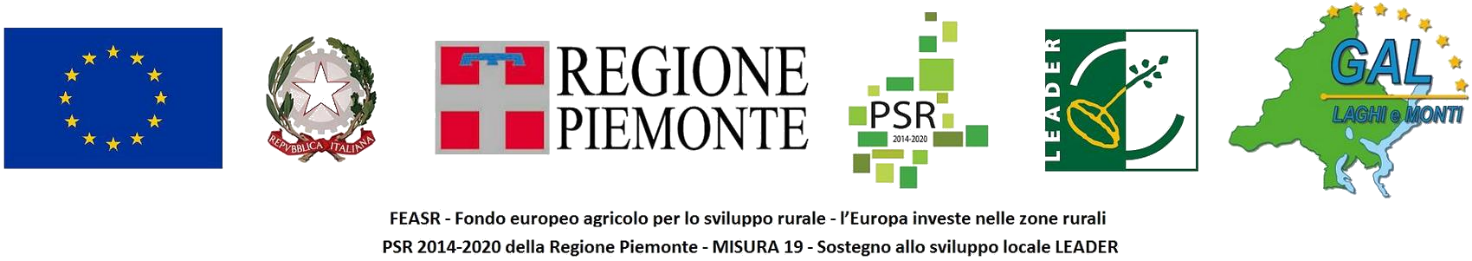 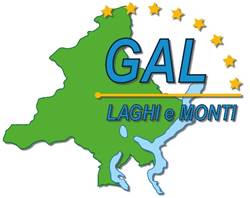 GAL Laghi e Monti del Verbano Cusio OssolaPiano di Sviluppo Locale: “Imprese e territori per lavorare insieme: Uno sviluppo sostenibile per il Verbano Cusio Ossola”AMBITO TEMATICO: “Sviluppo e innovazione delle filiere e dei sistemi produttivi locali”BANDO PUBBLICO MULTIOPERAZIONE PER LA SELEZIONE DI PROGETTI INTEGRATI DI FILIERA (PIF)II EdizioneOperazione 19.2.4.1.1 - Miglioramento del rendimento globale e della sostenibilità delle aziende agricoleAllegato 1RELAZIONE DI PROGETTOBANDO n°1/2022Denominazione/Ragione sociale dell’impresaSpecificare la localizzazione degli investimenti:sede legaleunità locale/ientrambeRiferimenti catastali (solo per gli interventi di tipo edile e per gli impianti fissi) ed eventuali note:Tipologia produzionePriorità produzione12345L’impresa richiedente è una:L’impresa richiedente è una:L’impresa richiedente è una:L’impresa richiedente è una:Ditta individualeEtà del titolare:anniSocietà di personeOltre la metà dei soci è giovane (età ≤ 40 anni)Oltre la metà dei soci è giovane (età ≤ 40 anni)Oltre la metà dei soci è giovane (età ≤ 40 anni)Società di capitaliOltre la metà del capitale sociale è posseduto da giovani (età ≤ 40 anni)Oltre la metà del capitale sociale è posseduto da giovani (età ≤ 40 anni)Oltre la metà del capitale sociale è posseduto da giovani (età ≤ 40 anni)Il progetto di investimento prevede (scelta multipla):Il progetto di investimento prevede (scelta multipla):interventi che adottano sistemi di bioediliziainterventi che prevedono restauro conservativo e ristrutturazione edilizia con materiali e tecniche tradizionaliinterventi che non prevedono consumo di suolointerventi che migliorano l’efficienza energetica degli edifici aziendaliinterventi che determinano risparmio idricointerventi connessi alla prevenzione dell’inquinamento (trattamento acque reflue)interventi di sistemazione e/o riqualificazione di terrazzamentiInterventi per la produzione di energia da fonti rinnovabili interventi connessi al contenimento dei consumi energetici nei cicli di lavorazionealtro (specificare): Descrivere dettagliatamente la sostenibilità ambientale degli interventi sopra selezionati (obbligatorio ai fini del riconoscimento del punteggio):Descrivere dettagliatamente la sostenibilità ambientale degli interventi sopra selezionati (obbligatorio ai fini del riconoscimento del punteggio):Descrivere dettagliatamente la sostenibilità ambientale degli interventi sopra selezionati (obbligatorio ai fini del riconoscimento del punteggio):IMPORTO DELL’INVESTIMENTO PROPOSTO (al netto dell’IVA)1MEDIA DEL FATTURATO (ultimo triennio)23Il progetto di investimento prevede (scelta multipla):Il progetto di investimento prevede (scelta multipla):interventi di risparmio idricointerventi di lotta alle specie invasiveinterventi di miglioramento delle superfici agricolealtro (specificare):Descrivere dettagliatamente gli interventi sopra selezionati (obbligatorio ai fini del riconoscimento del punteggio):Descrivere dettagliatamente gli interventi sopra selezionati (obbligatorio ai fini del riconoscimento del punteggio):Descrivere dettagliatamente gli interventi sopra selezionati (obbligatorio ai fini del riconoscimento del punteggio):